Клуб "Артистът в мен"
Идеята на клуба е придобиване на определен набор от теоретични познания за отделните видове изкуства ( музика, изобразително изкуство, театър, танцово изкуство) чрез различни интерактивни игри и неформална методология; развиване на творческо мислене и креативност; осигуряване на пространство за откриване и изява на собствените възможности; повишаване на личната самооценка; развиване на социални умения; Срещите ще се провеждат в сградата на Младежки център Пловдив всеки четвъртък от 16:00ч. до 17:00 ч. Участниците в клуба ще имат възможност да се изявяват във всички събития и тържества, организирани от Младежки център Пловдив.
За записване: 0893/272713- София Тотозова

Летни спортни занимални за деца от 6 г. до 12 г. в Младежки център 

От 5.06 стартират три летни целодневни занимални в Младежки център.
С основен фокус върху спорта, деца и родители ще могат да избират между: Спортна академия Супер Старс- 2 различни спорта всеки ден, забавни игри, активности и забавленияЗанималня Синьо лято- футбол, английски език, арт занимания, танци и гимнастикаЗанималня Виктория Волей- волейбол, крос фит, английскик език, арт заниманияПодробна информация на телефоните в приложените постери.

Очакваме Ви!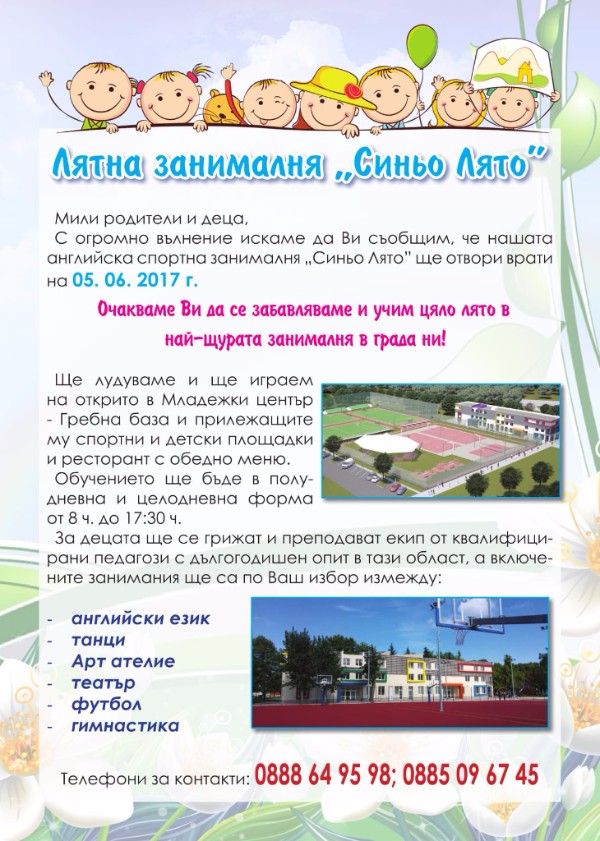 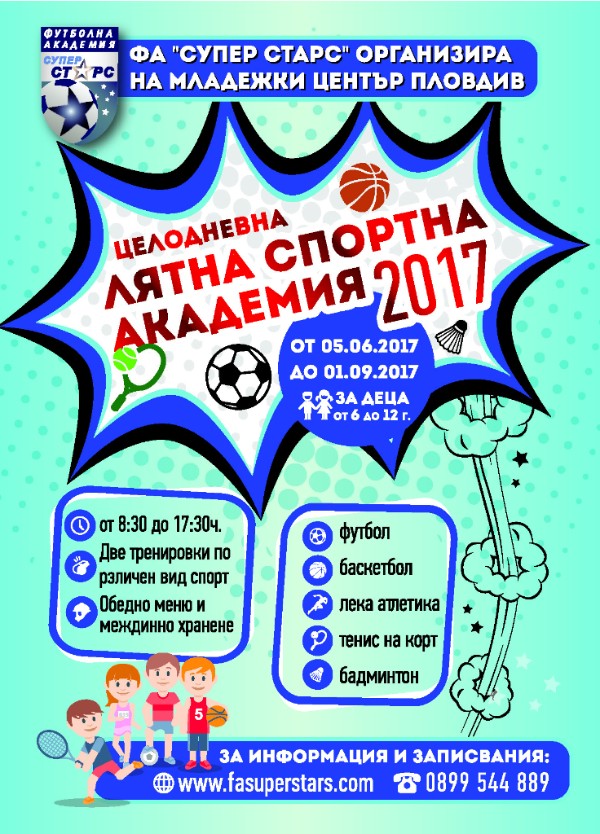 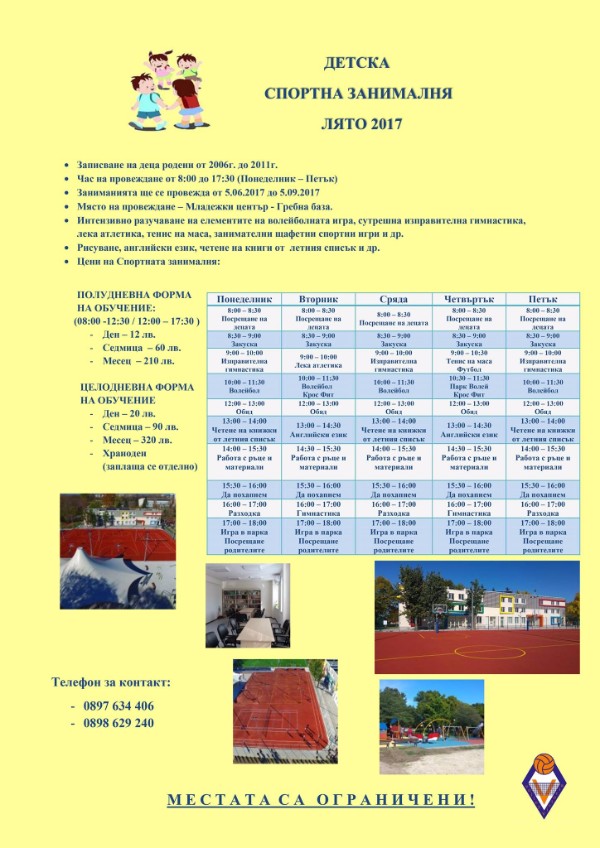 